Один из опознавательных признаков прочности льда – его цвет. Во время оттепели или дождей лед становится белым (матовым), а иногда и желтоватым (значит он не прочен). Надежный ледяной покров имеет синеватый или зеленоватый оттенок.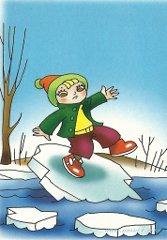 Обязательные правила для любителей подледного лова не пробивать рядом много лунок; не собираться большими группами в одном месте; не пробивать лунки на переправахЕсли вы с машиной провалились под ледНекоторое время машина может держаться на плаву и у вас есть несколько секунд, чтобы из нее выскочить.Если вы не успели покинуть автомобиль, и он погрузился под воду, не открывайте двери, так как вода тут же хлынет внутрь и машина начнет резко погружаться.При погружении на дно с закрытыми окнами и дверями воздух в салоне автомобиля держится несколько минут, это немало. Таким образом, есть возможность:оценить обстановку;активно провентилировать легкие (глубокие вдохи и выдохи позволяют наполнить кровь кислородом "впрок");избавиться от лишней одежды;мысленно представить себе путь наверх;выбирайтесь через дверь или окно (если сможете через опущенное стекло), протиснетесь наружу, взявшись руками за крышу, подтянитесь, а затем резко всплывите вверх.Выбирайтесь наружу, когда машина наполнится водой наполовину, т.к. если резко распахнуть дверь и попытаться тут же выбраться, вам будет мешать поток, идущий в салон.Выбравшись из машины, имейте в виду, что у вас есть 30–40 секунд для всплытия на поверхность.